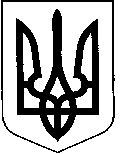 УКРАЇНАКОМИШУВАСЬКА СЕЛИЩНА РАДАОРІХІВСЬКОГО РАЙОНУ ЗАПОРІЗЬКОЇ ОБЛАСТІП’ЯТНАДЦЯТА СЕСІЯВОСЬМОГО СКЛИКАННЯР І Ш Е Н Н Я06.09.2017							                                	№  06Про      введення     посади      вчителя-логопеда     до     штатного      розпису опорного закладу КЗ НВК «Джерело»Відповідно до ст. 26 Закону України «Про місцеве самоврядування в Україні», Бюджетним кодексом України,  з метою вдосконалення організаціїї навчально-виховного процесу в навчальних закладах громади, Комишуваська селищна   радаВИРІШИЛА:Ввести з 01.09.2017 року до штатного розпису опорного закладу КЗ "НВК "Джерело"" 1.0 ставку вчителя-логопеда для роботи з дітьми навчальних закладах громади.Контроль за виконанням даного рішення покласти на постійну комісію з питань освіти, культури, спорту, охорони здоров’я та соціального захисту населення та з питань планування, фінансів, бюджету та соціально-економічного розвитку.Селищний голова 						              Ю.В.Карапетян